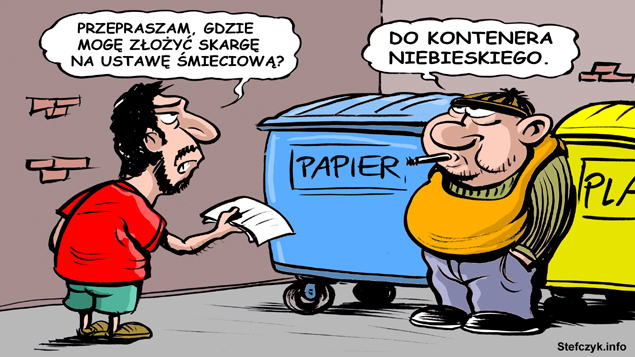 Tego zaksięgować się nie da, trzeba jakoś archiwizować …Tego zaksięgować się nie da, trzeba jakoś archiwizować …